JEDILNIK- JANUAR JEDILNIK- JANUAR JEDILNIK- JANUAR JEDILNIK- JANUAR I. turnusZAJTRK VRTEC MALICA VRTECMALICAKOSILOPONEDELJEK2.1.TOREK3.1.PLETENICA, OTROŠKI ČAJvsebuje alergene: 1,5,6JABOLKO, GROZDJE, KRUH, ČAJvsebuje alergene: 1OVSEN KRUH, OTROŠKA PAŠTETA, OTROŠKI ČAJvsebuje alergene: 1,5KUHAN KROMPIR V KOSIH,KISLO ZELJE, PEČENICE, SOKvsebuje alergene: 1, 3, 8SREDA4.1.MLEČNI** ZDROB, KAKAVOV POSIP,KLEMENTINEalergeni: 1,5,6,7POLNOZRNATI MASLENI KEKSI, ZELIŠČNI ČAJ vsebuje alergene: 1,5,6,7MLEČNI** ZDROB, KAKAVOV POSIP,KLEMENTINEvsebuje alergene: 1,5,6GOVEJI GOLAŽ, POLENTA, MEŠAN KOMPOTvsebuje alergene: 1,5ČETRTEK5.1.DOMAČ TUNIN NAMAZ, OLIVE, POLBELI KRUH, ČAJ vsebuje alergene: 1,2,5MEŠANO SVEŽE SADJE, SADNI ČAJ vsebuje alergene: RŽENI KRUH, ŠUNKA, SIR, KISLE KUMARICE, OTROŠKI ČAJ Z LIMONOvsebuje alergene:1,5BISTRA JUHA Z RIBANO KAŠO, ŠPAGETI Z BOLOGNEZE OMAKO, MEŠANA SOLATAvsebuje alergene: 1, 3, 8PETEK6.1.KUHAN PRŠUT,  OVSENI KRUH, OLIVE, ČAJvsebuje alergene: 1,5SADNO-ZELENJAVNI 100% SOK, OREHIvsebuje alergene: 7SADNI BIO KEFIR, POLBELI KRUH, BANANAvsebuje alergene: 1,5GOBOVA JUHA S KROMPIRJEM*, SLIVOVI CMOKI, ČEŽANAvsebuje alergene: 1,5II. turnusZAJTRK VRTECMALICA VRTECMALICAKOSILOPONEDELJEK           9.1.MAKOVA, BELA KAVAvsebuje alergene: 1,5,6KAKI, JABOLKA, KRUH, ČAJvsebuje alergene: 1PLETENICA S POSIPOM, BELA KAVAvsebuje alergene: 1,3,5,6 GOVEJA JUHA, PLESKAVICA, PIRE KROMPIR*, GRAHOVA OMAKAvsebuje alergene: 1,3,5,8TOREK10.1.ČOKOLADNI NAMAZ, AJDOV KRUH, ČAJvsebuje alergene: 1,3,5BANANE, POLNOZRNATI KEKSI, ČAJvsebuje alergene: 1,3,5,6ZELENJAVNA KREMNA JUHA, JUŠNE KROGLICE,KRUH vsebuje alergene: 1,3,8RIŽOTA, MEŠANA SOLATA S KORUZOvsebuje alergene: 1,3,5,8SREDA11.1.MLEČNI*  ZDROB, ČOKOLADNI POSIPvsebuje alergene: 1,5JABOLČNA ČEŽANA,  KRUH, ČAJvsebuje alergene: 1MLEČNI** RIŽ, KAKAVOV POSIP, JABOLKOvsebuje alergene: 1,5,6MAKARONOVO MESO, MEŠANA SOLATA, SOKvsebuje alergene: 1,3,8ČETRTEK12.1.PURANJA ŠUNKA, OVSENI KRUH, ČAJ Z LIMONOvsebuje alergene: 1JABOLKA, SUHE MARELICE,  KRUH, ČAJvsebuje alergene: 1, 11DVOJČEK, HRENOVKA, ZENF, ČAJvsebuje alergene: 1,3,5MINJON JUHA, PEČEN RIBJI FILE, KROMPIRJEVA SOLATA, RAZREDČEN SOKvsebuje alergene: 1,2,3,5,8PETEK13.1.KISLA SMETANA, MARMELADA, POLBELI KRUH, ČAJ vsebuje alergene: 1,5KEFIR**, KRUHvsebuje alergene: 1,5POLNOZRNATI KRUH, TOPLJENI SIR, ZELIŠČNI ČAJ      vsebuje alergene: 1,5 KAKI VANILIJA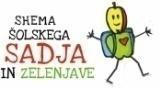 ENOLONČNICA, RIŽEV NARASTEK, MEŠAN KOMPOTvsebuje alergene: 1,3,5I. turnusZAJTRK VRTECMALICA VRTECMALICA KOSILOPONEDELJEK16.1.KIFELJČEK, KAKAVvsebuje alergene: 1,5,6JABOLKA, SUHE SLIVE, RŽENI KRUH, ČAJvsebuje alergene: 1TUNA, OLIVE, POLBELI KRUH, ČAJ Z LIMONO vsebuje alergene: 1,2PEČENKA, MLINCI, ZELENA SOLATA S KORUZOvsebuje alergene: 1,3,5,11TOREK17.1.RIBJI NAMAZ, OLIVE, PIRIN KRUH, ČAJvsebuje alergene: 1,2,3,5,6,9EKO SADNI KEFIR, ČRNI KRUH, ČAJvsebuje alergene: 1,5RŽENI KRUH, SIR, AJVAR, OTROŠKI ČAJvsebuje alergene: 1,3,5ČUFTI V PARADIŽNIKOVI OMAKI, PIRE KROMPIR, RAZREDČEN 100% SOKvsebuje alergene: 1,3,5SREDA18.1.ČOKOLADNE KROGLICE, MLEKO**, EKO HRUŠKAvsebuje alergene: 1,5BANANE, HRUŠKE, KORUZNI KRUH, ČAJvsebuje alergene: 1ČOKOLADNE KROGLICE, MLEKO**, HRUŠKAvsebuje alergene: 1,5SEGEDIN GOLAŽ, POLENTA, SVEŽE SADJEvsebuje alergene: 1,5ČETRTEK19.1.ČRNI KRUH, SIR, BRUSNICE, ČAJvsebuje alergene: 1,5POMARANČE, GROZDJE, PIRIN KRUH, ČAJvsebuje alergene: 1,6,11OVSENI  KRUH, DOMAČA SALAMA, ČAJvsebuje alergene: 1,3,5 PAPRIKACVETAČNA KREMNA  JUHA, ŠTEFANI PEČENKA, PRAŽEN KROMPIR , MEŠANA SOLATAvsebuje alergene: 1,3PETEK20.1.MARGARINA, MARMELADA, AJDOV KRUH, ČAJ Z LIMONOvsebuje alergene: 1,5ZELENJAVNO SADNI SMUTI, ČRNI KRUH, ČAJvsebuje alergene: 1ČRNA ŽEMLJA, ŽITNA BELA KAVAvsebuje alergene: 1,5KROMPIRJEV GOLAŽ Z MESOM, DOMAČA SKUTINA PITA,SOK   vsebuje alergene:1,3,5II. turnusZAJTRK VRTECMALICA VRTECMALICA KOSILOPONEDELJEK23.1.OVSENI KRUH, SIR, JAJCE, KUMARE, ČAJvsebuje alergene: 1,3,5EKO JABOLKA, SUHE MARELICE, RŽENI KRUH, ČAJvsebuje alergene: 1VANILIJEVI NAVIHANČKI, OTROŠKI ČAJvsebuje alergene: 1,3,5DUŠENA GOVEDINA, KRUHOVI CMOKI, MEŠANA SOLATA S KORUZOvsebuje alergene: 1TOREK24.1.MLEČNI NAMAZ, POLBELA ŽEMLJA, KARAMELNO MLEKOvsebuje alergene: 1,5,6MANDARINE, HRUŠKE, POLNOZRNATI KRUH, ČAJvsebuje alergene: 1,6,10ČRNI KRUH, TOPLJENI SIR, ČAJ Z INGVERJEMvsebuje alergene: 1,5NARAVNI  ZREZEK, RIŽ, ZELENA SOLATA S FIŽOLOM, SOK 100%vsebuje alergene: 1SREDA25.1.MLEČNI**ZDROB, BANANAvsebuje alergene: 1,5,6BANANA, ČRNI KRUH, ČAJvsebuje alergene:1MLEČNI**ZDROB, POSIP, BANANAvsebuje alergene: 1,5,6ZELENJAVNI POLPETI, PRAŽEN KROMPIR, PARADIŽNIKOVA SOLATA,vsebuje alergene: 1,3,6ČETRTEK26.1.KORUZNI KRUH, POLI SALAMA, KAKAVvsebuje alergene: 1,5,7GROZDJE, OREHI, KORUZNI KRUH, ČAJvsebuje alergene: 1,7KOKOSOVA POTIČKA, KAKAVvsebuje alergene: 1,3,5,6ZELENJAVNO MESNA LAZANJA, ZELJNA SOLATAvsebuje alergene: 1,3PETEK27.1.SIR, EKO PAPRIKA, KRUH, OTROŠKI ČAJvsebuje alergene: 1,3,8JOGURT S SADJEM, OVSENI KRUH, ČAJvsebuje alergene: 1,5GOVEJA JUHA Z  EKO KORENJEM, ČRNA ŽEMLJAvsebuje alergene: 1,8ENOLONČNICA, PALAČINKE  S ČOKOLADO, SOKvsebuje alergene: 1,3,5,8,11